CHAIRMAN’S COMMUNITY ACHIEVEMENT AWARDSFair Oak & Horton Heath Parish Council have established these awards as a way of thanking the exceptional individuals and groups for the incredible work they do in our community. It gives the Chairman, Councillors and Staff of the Parish an opportunity to officially praise the commitment and hard work of those who selflessly strive to make a positive difference to the lives of others. All applicants are advised to have read the eligibility criteria and nomination rules, listed at the end of this form, before applying. Nominations will be accepted from Monday 1 March 2021 – Friday 2 April 2021. Entries received after this date will not be accepted.  Please return this form to Mel Stephens, Fair Oak & Horton Heath Parish Council, 2 Knowle Park Lane, Fair Oak, Eastleigh, SO50 7GL or email: clerk@fairoak-pc.gov.uk Data Protection:Please note that the information you supply will only be used in relation to the Chairman’s Community Awards and will be held by the Parish Council for a maximum of 2 years. During this time, any information provided on this form may be shared with judges or scheme administrators in order to access the nominations. Details, including photographs of winners, may also be published on the Council’s website, newsletter and social media page. CHAIRMAN’S COMMUNITY AWARD CATAGORIES & ELIGIBILITY CRITERIA NOMINATION & SELECTION PROCESSIndividuals and groups should not self-nominate. The Parish Council, through its website & Social Media page will invite residents to nominate an individual (for the Youth Hero award) or organisation by completing the form above. All applications must be received by Friday 2 April 2021.Once the deadline for receipt of applications is received, the Clerk in consultation with the Chairman and Vice-Chairman will review and allocate the awards. All award winners will be contacted by the Clerk and invited to attend the award ceremony held at the Annual Parish Assembly. Chairman and Vice-Chairman review and shortlist all nominations. With an award ceremony at the Annual Parish Meeting.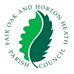 Fair Oak & Horton Heath Parish Council2 Knowle Park Lane, Fair Oak, Eastleigh, SO50 7GLTelephone: (023) 8069 2403     email: enquiries@fairoak-pc.gov.ukWHICH AWARD CATEGORY ARE YOU MAKING THIS NOMINATION FOR? (PLEASE TICK APPROPRIATE BOX)Young Hero(s) Award*   *Must be 18 or under at the time of nominationVoluntary Group Award  DETAILS OF PERSON MAKING NOMINATIONDETAILS OF PERSON MAKING NOMINATIONName:Address:Telephone Number:Organisation (if relevant)Relationship to nomineePRESENTATION OF AWARDS AT ANNUAL PARISH MEETING (30 March 2020 AT 7.00PM)Winners of the awards will be invited to attend the Annual Parish meeting where the Chairman will present awards. This will be held on Monday, 30 March 2020 at 7.00pm. Will you be able to attend? I/we will be attending I will not be attending  DETAILS OF NOMINEEDETAILS OF NOMINEEName of individual/Group nominated:Email address:Telephone Number:REASON FOR NOMINATIONPlease describe the contribution the individual/group has made to the community of Fair Oak & Horton Heath and why the deserve to receive an award. YOUTH HERO“To recognise a young person making a difference in the community”VOLUNTARY GROUP AWARD“To recognise the efforts of an organisation to help support those vulnerable in the Community”Criteria:Individuals must be 18 or underMust operate/serve residents of Fair Oak & Horton HeathMust live in Fair Oak & Horton HeathCriteria:Work of the organisation must directly benefit residents of Fair Oak & Horton HeathMust be a not-for-profit organisation